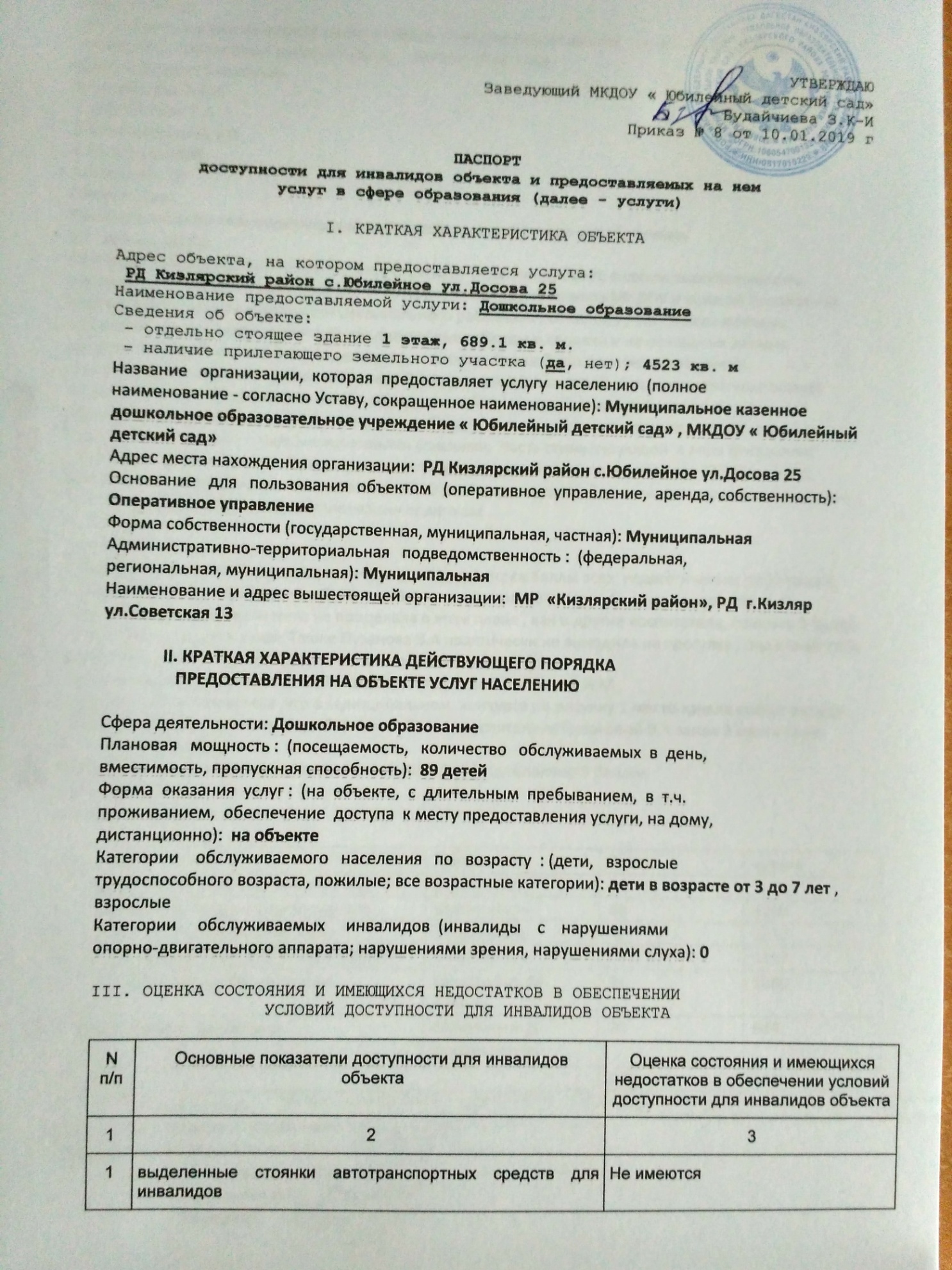         IV. ОЦЕНКА СОСТОЯНИЯ И ИМЕЮЩИХСЯ НЕДОСТАТКОВ В ОБЕСПЕЧЕНИИ          УСЛОВИЙ ДОСТУПНОСТИ ДЛЯ ИНВАЛИДОВ ПРЕДОСТАВЛЯЕМЫХ УСЛУГV. ПРЕДЛАГАЕМЫЕ УПРАВЛЕНЧЕСКИЕ РЕШЕНИЯ ПО СРОКАМИ ОБЪЕМАМ РАБОТ, НЕОБХОДИМЫМ ДЛЯ ПРИВЕДЕНИЯ ОБЪЕКТА И ПОРЯДКАПРЕДОСТАВЛЕНИЯ НА НЕМ УСЛУГ В СООТВЕТСТВИЕ С ТРЕБОВАНИЯМИЗАКОНОДАТЕЛЬСТВА РОССИЙСКОЙ ФЕДЕРАЦИИ ОБ ОБЕСПЕЧЕНИИУСЛОВИЙ ИХ ДОСТУПНОСТИ ДЛЯ ИНВАЛИДОВN п/пОсновные показатели доступности для инвалидов объектаОценка состояния и имеющихся недостатков в обеспечении условий доступности для инвалидов объекта1231выделенные стоянки автотранспортных средств для инвалидовНе имеются 2сменные кресла-коляскиНе имеются 3адаптированные лифтыНе имеются 4поручниНе имеются 5пандусыНе имеются 6подъемные платформы (аппарели)Не имеются7раздвижные двериНе имеются 8доступные входные группыНе имеются 9доступные санитарно-гигиенические помещенияНе имеются 10достаточная ширина дверных проемов в стенах, лестничных маршей, площадокнет11надлежащее размещение оборудования и носителей информации, необходимых для обеспечения беспрепятственного доступа к объектам (местам предоставления услуг) инвалидов, имеющих стойкие расстройства функции зрения, слуха и передвиженияНе имеются 12дублирование необходимой для инвалидов, имеющих стойкие расстройства функции зрения, зрительной информации - звуковой информацией, а также надписей, знаков и иной текстовой и графической информации - знаками, выполненными рельефно-точечным шрифтом Брайля и на контрастном фонеНе имеются 13дублирование необходимой для инвалидов по слуху звуковой информации зрительной информациейНе имеется 14иныеN п/пОсновные показатели доступности для инвалидов предоставляемой услугиОценка состояния и имеющихся недостатков в обеспечении условий доступности для инвалидов предоставляемой услуги1231наличие при входе в объект вывески с названием организации, графиком работы организации, планом здания, выполненных рельефно-точечным шрифтом Брайля и на контрастном фонеНе имеется 2обеспечение инвалидам помощи, необходимой для получения в доступной для них форме информации о правилах предоставления услуги, в том числе об оформлении необходимых для получения услуги документов, о совершении ими других необходимых для получения услуги действийНе обеспечено 3проведение инструктирования или обучения сотрудников, предоставляющих услуги населению, для работы с инвалидами, по вопросам, связанным с обеспечением доступности для них объектов и услугНе проведено4наличие работников организаций, на которых административно-распорядительным актом возложено оказание инвалидам помощи при предоставлении им услугНе имеются 5предоставление услуги с сопровождением инвалида по территории объекта работником организации Не предоставляется6предоставление инвалидам по слуху при необходимости услуги с использованием русского жестового языка, включая обеспечение допуска на объект сурдопереводчика, тифлопереводчикаНе предоставляется 7соответствие транспортных средств, используемых для предоставления услуг населению, требованиям их доступности для инвалидовНе имеются 8обеспечение допуска на объект, в котором предоставляются услуги, собаки-проводника при наличии документа, подтверждающего ее специальное обучение, выданного по форме и в порядке, утвержденном приказом Министерства труда и социальной защиты Российской ФедерацииНе обеспечен 9наличие в одном из помещений, предназначенных для проведения массовых мероприятий, индукционных петель и звукоусиливающей аппаратурыНе имеется 10адаптация официального сайта органа и организации, предоставляющих услуги в сфере образования, для лиц с нарушением зрения (слабовидящих)Адаптируется 11обеспечение предоставления услуг тьютораНе обеспечено 12иныеN п/пПредлагаемые управленческие решения по объемам работ, необходимым для приведения объекта в соответствие с требованиями законодательства Российской Федерации об обеспечении условий их доступности для инвалидов <*>Сроки1Составить дорожную карту по объемам работ, необходимым для приведения объекта в соответствие с требованиями законодательства Российской Федерации об обеспечении условий их доступности для инвалидов.2019 год 